Purpose of this report for Bob.Wellbeing Aims are:Appendix – Completed Aims, Goals and ProjectsThe following Aims, Goals and Projects have been completed or abandoned in the last period.AimsHappy Test - Be Happy Test – Aim 1 - ProjectsTEst (Tessty Test 3) - Some description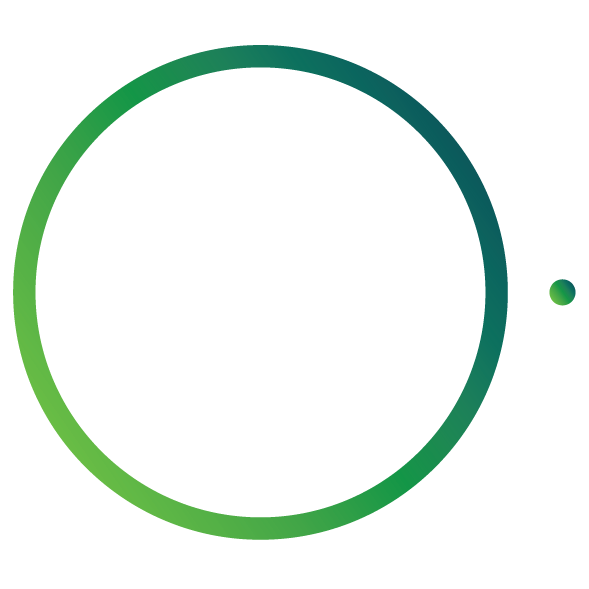 GoalProjectDetailEstimated Cost over next 6 months